О представлении сведений о доходах, расходах, об имуществе и обязательствах имущественного характера за отчетный период с 1 января по 31 декабря 2019 годаВ рамках реализации Указа Президента Российской Федерации от 17 апреля 2020 г. № 272 «О представлении сведений о доходах, расходах, об имуществе и обязательствах имущественного характера за отчетный период с 1 января по 31 декабря 2019 г.» администрация Аликовского сельского поселения Аликовского района Чувашской Республики п о с т а н о в л я е т:1. Установить, что лицами, замещающими должности муниципальной службы в администрации Аликовского сельского поселения Аликовского района Чувашской Республики,  сведения о доходах, расходах, обязательствах имущественного характера  за отчетный период с 1 января по 31 декабря 2019 года, срок подачи которых предусмотрен постановлением администрации Аликовского сельского поселения Аликовского района Чувашской Республики  от 29 января 2019 года N 8 "Об утверждении Положения о представлении гражданами, претендующими на замещение должностей муниципальной службы, и муниципальными служащими сведений о доходах, расходах, об имуществе и обязательствах имущественного характера своих и своих супруга (супруги) и несовершеннолетних детей", предоставляются до 1 августа 2020 года включительно.2. Настоящее постановление вступает в силу после подписания.Глава Аликовского сельского поселения                                                                          А.Н. ЕфремовЧĂВАШ  РЕСПУБЛИКИЭЛĚК РАЙОНĚ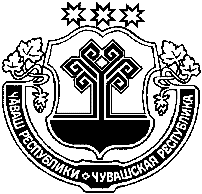 ЧУВАШСКАЯ РЕСПУБЛИКААЛИКОВСКИЙ  РАЙОНЭЛĚК ЯЛ ТᾸРᾸХӖНАДМИНИСТРАЦИЙЕЙЫШẢНУЭлéк салиАДМИНИСТРАЦИЯАЛИКОВСКОГОСЕЛЬСКОГО ПОСЕЛЕНИЯПОСТАНОВЛЕНИЕ29.04.2020 г.  №52село Аликово